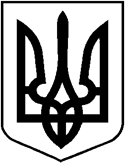 ВОЛОДИМИРСЬКА МІСЬКА РАДА ВОЛИНСЬКОЇ ОБЛАСТІ ВИКОНАВЧИЙ КОМІТЕТРІШЕННЯ 	   №	 м. ВолодимирПро дозвіл укладення договору дарування будинку, де зареєстровані діти           Розглянувши заяви …, …, … про дозвіл на укладення договору дарування будинку за адресою: вул. …, м. Володимир, на ім’я …, де зареєстровані діти … р.н., … р.н., … р.н., та … р.н., та інші зібрані для цього документи, на підставі ст.177  Сімейного кодексу України, ст. 31, 71 Цивільного кодексу України, керуючись ст. 40 Закону України  «Про місцеве самоврядування в Україні», виконавчий комітет міської ради ВИРІШИВ:1. Дати дозвіл … на укладення договору дарування будинку за адресою: вул. …, м. Володимир, на ім’я …, де зареєстровані діти … р.н., … р.н., … р.н., та … р.н.2. Контроль за виконанням рішення покласти на постійну комісію міської ради з питань охорони здоров’я, екології та соціального захисту населення.Міський голова                                                                        Ігор ПАЛЬОНКАЛілія Сидорук  